ПРОЄКТ № 1315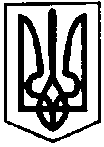 ПЕРВОЗВАНІВСЬКА СІЛЬСЬКА РАДАКРОПИВНИЦЬКОГО РАЙОНУ  КІРОВОГРАДСЬКОЇ ОБЛАСТІ___________ СЕСІЯ ВОСЬМОГО  СКЛИКАННЯРІШЕННЯвід  «__» __________ 20__ року                                                                              №с. ПервозванівкаПро затвердження технічної документації із землеустрою гр. Харечко Олені МиколаївніКеруючись ст. 26 Закону України «Про місцеве самоврядування в Україні», ст. 12,126,118,121,122 Земельного кодексу України, розглянувши технічну документацію із землеустрою та заслухавши заяву гр. Харечко Олени Миколаївни від 04.10.2021 року, сільська радаВИРІШИЛА:1.Затвердити технічну документацію із землеустрою щодо встановлення (відновлення) меж земельної ділянки в натурі (на місцевості) гр. Харечко Олені Миколаївні загальною площею 0,2500 га у тому числі по угіддях: 0,2500 га під одно- і двоповерховою житловою забудовою, для будівництва і обслуговування житлового будинку, господарських будівель і споруд (присадибна ділянка) (код КВЦПЗ – 02.01) кадастровий номер земельної ділянки 3522582400:51:000:0129 за рахунок земель житлової та громадської забудови, що перебувають у запасі комунальної власності за адресою: вул. Академіка Доленка,103 с. Гаївка Кропивницького району Кіровоградської області.2.Передати земельну ділянку у власність гр. Харечко Олені Миколаївні загальною площею 0,2500 га у тому числі по угіддях: 0,2500 га під одно- і двоповерховою житловою забудовою, для будівництва і обслуговування житлового будинку, господарських будівель і споруд (присадибна ділянка) (код КВЦПЗ – 02.01) кадастровий номер земельної ділянки 3522582400:51:000:0129 за рахунок земель житлової та громадської забудови, що перебувають у запасі комунальної власності за адресою: вул. Академіка Доленка,103 с. Гаївка Кропивницького району, Кіровоградської області.3. Здійснити державну реєстрацію права власності на земельну ділянку відповідно до вимог чинного законодавства.4. Землевпоряднику сільської ради внести необхідні зміни в земельно – облікові документи.5. Контроль за виконанням даного рішення покласти на постійну комісію з питань бюджету, фінансів, соціально-економічного розвитку, інвестиційної політики, законності, діяльності ради, депутатської етики, регуляторної політики, регламенту, регулювання земельних відносин, містобудування, комунальної власності, промисловості, будівництва, транспорту, енергетики, зв’язку, сфери послуг та житлово-комунального господарства.Сільський голова						Прасковія МУДРАК